ÅRSHJUL FOR HÅNDBALLSESONGEN 2023/2024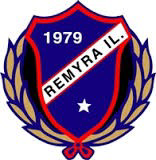 Alt som skal meldes inn sendes på e-post til Håndballutvalget Spørsmål?: Spørsmål som gjelder årshjulet eller annet om håndball? Ta kontakt med Håndballutvalget. Andre spørsmål om Remyra IL? Ta kontakt med Styret i Remyra IL.Kontaktinformasjon:E-post: remyra.handball@gmail.comLeder og materialansvarlig: Jannicke Gjønnes, 988 18 421Arrangementansvarlig: Marthe Stenvik, 476 19 437Sportslig leder: Ida Lægran, 930 96 115Medlemsansvarlig: remyra.medlem@gmail.comStyret i Remyra IL: remyra.styret@gmail.comMånedOppgaveAnsvarligFristAugustTrenerforum Meld inn antall lag mini J/G 9-10 årPolitiattest: Be trenere, som ikke har politiattest, om å søke snarlig.HåndballutvalgetLaglederLagleder25. aug31. augSeptember30. sept - Terminlisteforslag til og med J/G 12 år blir publisertMelde inn antall lag til fellescup til håndballutvalget24. sept: Miljøsamling med SHK for J/G 12NHFLaglederHåndballutvalget20. sepOktoberTrenere og lagledere må fremvise politiattest til Marthe StenvikSend inn medlemslister til remyra.handball@gmail.comFakturering del 1 treningsavgiftTrenerforum – fordeling av arr.LaglederStyretHåndballutvalgetFør oppstart20.novNovemberMelde inn eventuell etterpåmelding av lag til håndballutvalgetMiniturnering FramMiniturnering SelbuLagleder10. nov4. nov25. novDesemberFelles juleavslutning for håndball?Miniturnering VardenEgen komite16. desJanuarFakturering av medlemskontigentSend inn medlemslister til remyra.handball@gmail.comForeldremøte/informasjonsmøte med J/G 12 og SHKMiniturneringStyretLaglederHåndballutvalget15.jan20. janFebruarFakturering del 2 av treningsavgiftTrenerforumPolitiattest: Ledsagere på cup må fremvise gyldig politiattest. Lurt å søke nå!Medlemsansvarlig/StyretHåndballutvalgetLagleder informererMarsArrangement: Miniturnering Meld inn til håndballutvalget når laget avslutter treningene for sesongenMiniturnering Stj.BlinkRemyra 2016 (mini7)Lagleder2. mars17. marsAprilMeld inn til håndballutvalget når laget avslutter treningene for sesongenMeld inn ønsket antall lag påmeldt til serie - J/G 11 år og eldreMeld inn ønsket treningstid til neste sesongLedsagere på cup må fremvise politiattest til Marthe StenvikFellescup. Ønsker Steinkjercup for 4.-7. trinn - 26. - 28. aprilLaglederLaglederLagleder15. april15. aprilFør cupMaiTrenerforumHåndballutvalgetJuniJuli